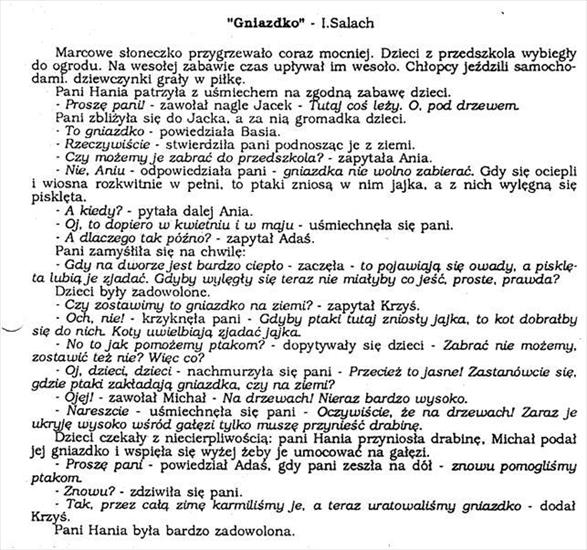 wiosna • historyjki obrazkowe • pliki użytkownika gosiach6 przechowywane w serwisie Chomikuj.pl •Historyjki obrazkoweWytnij, ułóż obrazki w odpowiedniej kolejności. Opowiedz historyjkę.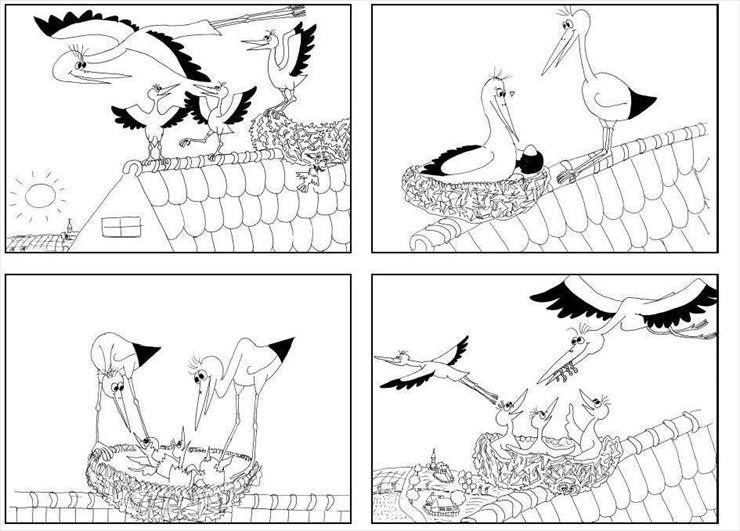 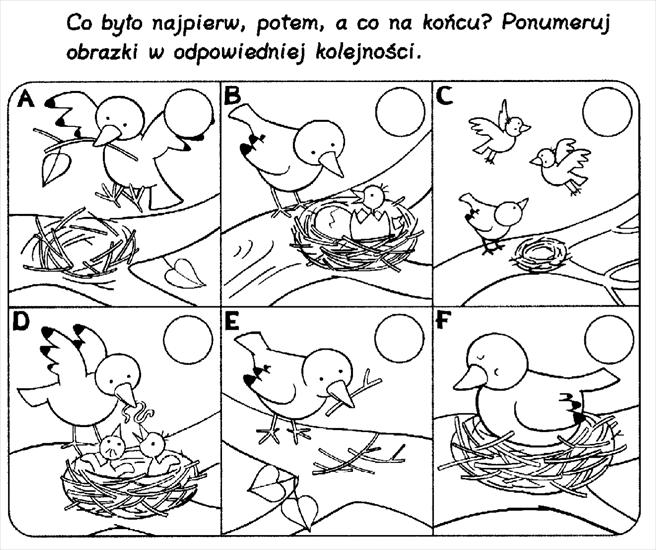 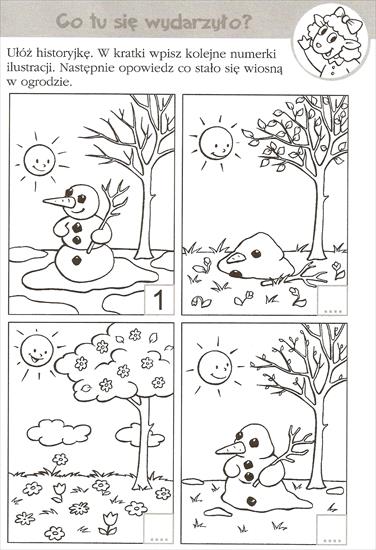 Wklej obrazki w odpowiedniej kolejności.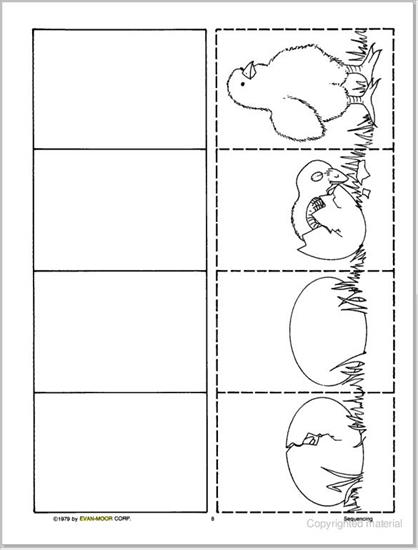 Powyższe materiały   - kajaaaa1 - Chomikuj.plchomikuj.pl › kajaaaa1 › czarno-bia*c5*82e+historyjki+obrazkoweRysuju po śladzie. Pokoloruj chmurkę.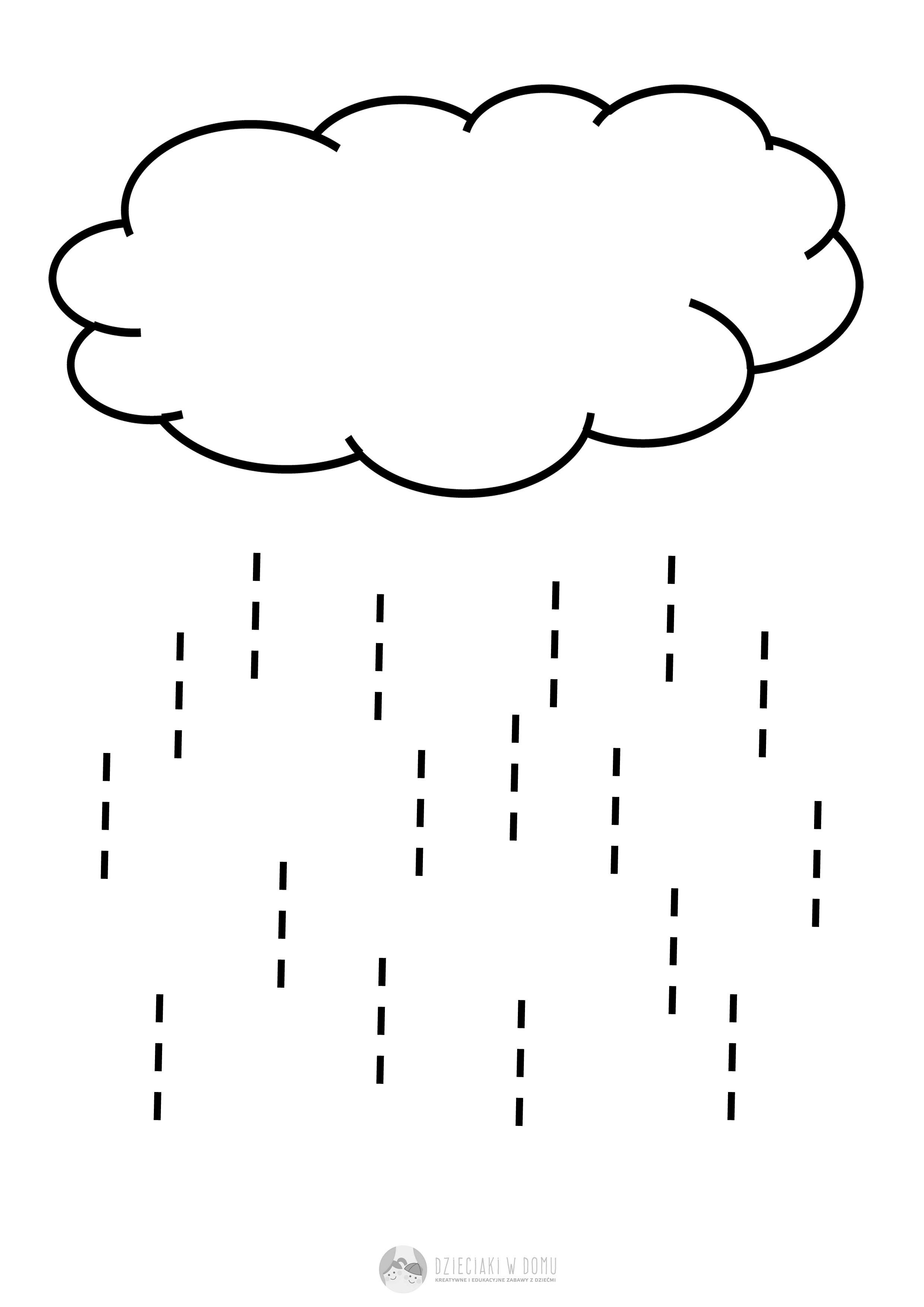 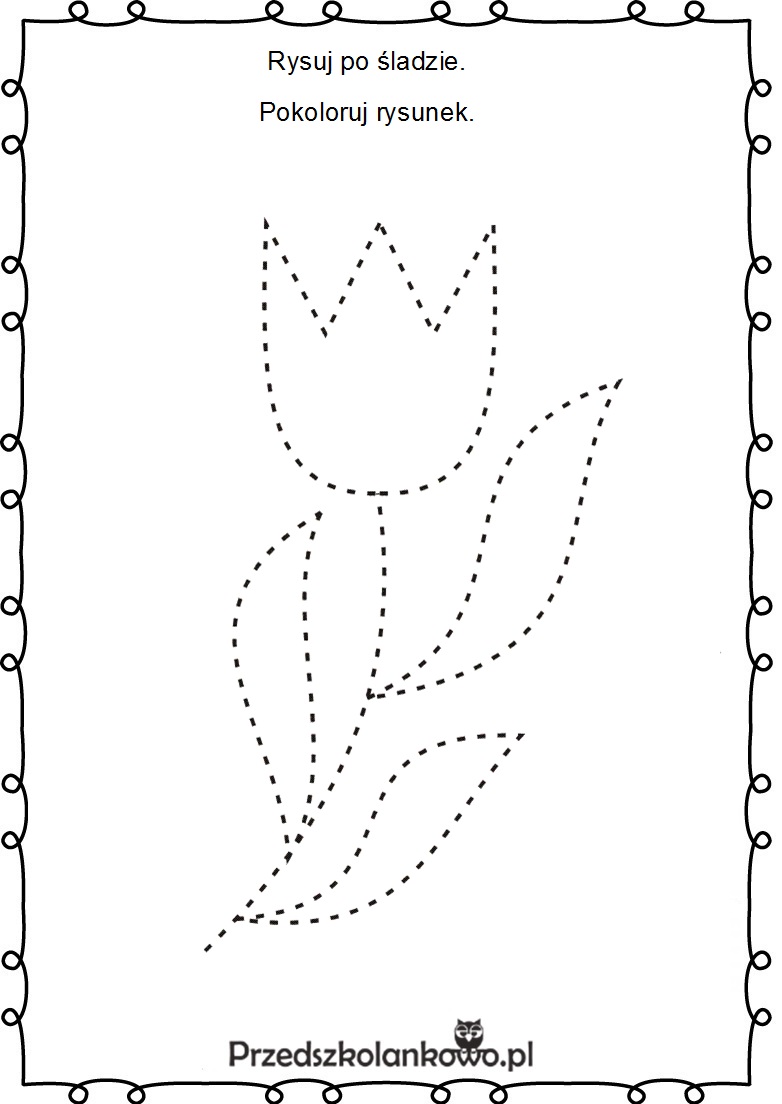 Wyklej jaskółkę kawałkami czarnego papieru pozostawiając biały brzuszek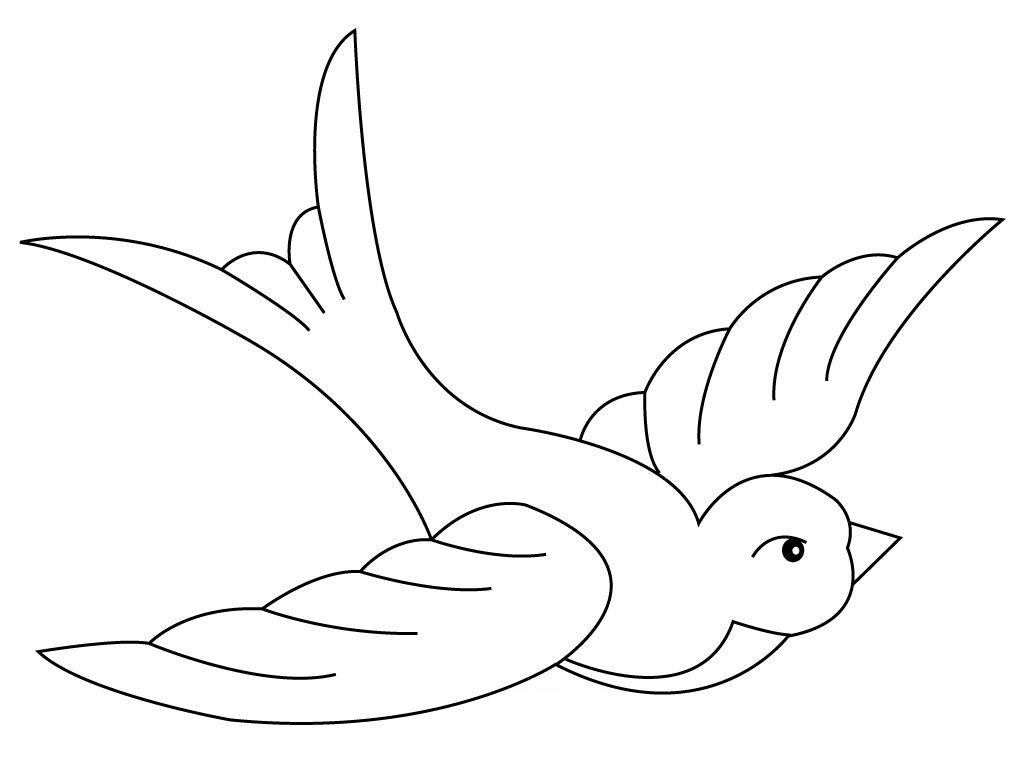 Kolorowanka – Jaskółka - Miasto Dziecimiastodzieci.pl › Kolorowanki › zwierzęta, rośliny › PtakiPokoloruj obrazek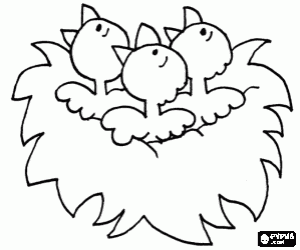 Kolorowankimalowanki.plGra planszowa  „Bocian i żaby”Opis gryŻabka próbuje dostać się do stawu. Po drodze napotyka różne przeszkody.Koło niebieskie – żabka przygląda się motylowi – czekamy jedną kolejkę ( obrazek.- e-kolorowanka.pl)Niebieskie kwadraty  to kamienie – żabka przeskakuje z kamienia na kamień – trzy pola do przoduŻabka napotyka deszczową chmurkę – po rozwiązaniu zagadki przysługuje dodatkowy rzut ( obrazek - www.dla-dzieci.com.pl/kolorowanki)ZagadkaGdy na deszcz się zbiera,
chętnie go zabierasz.(parasol)Żabka zobaczyła bociana - cofa się dwa miejsca do tył ( bocian – suprcoloring.com)Zielone kółko – żabka spotyka wiosenny kwiatek, nazywa go (tulipan)- porusza się jedno miejsce do przodu( obrazki -  supercoloring.com)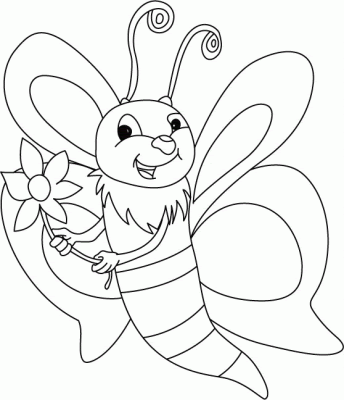 START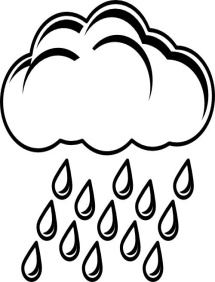 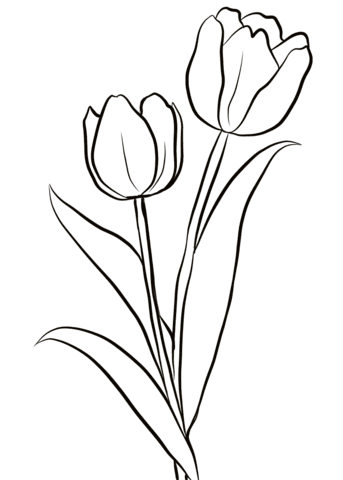 	META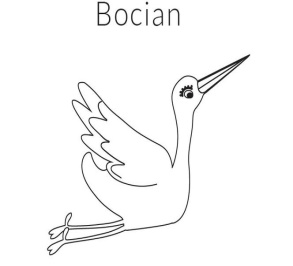 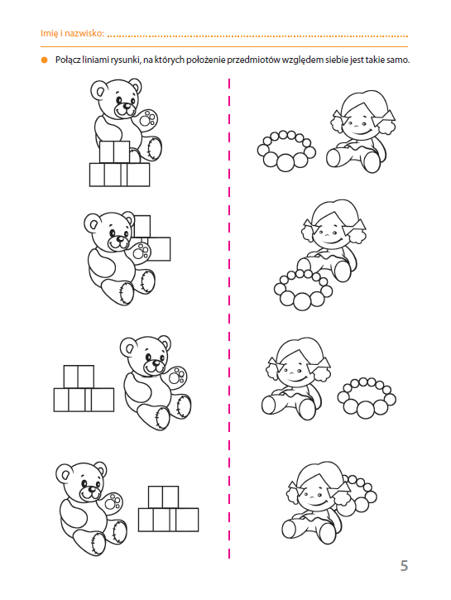 ksiegarnia- edukacyjna.pl	Cześć Kochane Przedszkolaki! Mamy dla Was dzisiaj zadanie. Poproście rodziców aby przeczytali Wam historię o Anielce. To wyjątkowa postać, która zamieszkała w moim domu…  Jest tak rezolutna, że potrafi zjawić się wszędzie… Do dziełaO TYM, JAK POWSTAŁA ANIELKA, KTO JĄ STWORZYŁI CO BYŁO POTEM…Był raz sobie przedszkolakCo się nudził nad życieI choć wcale nie musiałWstawał co dzień o świcie!I gdy tylko spod kołdryNos wystawił malutkiPędem biegł do rodzicówBy im wyznać swe smutki:- Mamo, pobaw się ze mną!- Mamo- zrób mi śniadanie!- Tato- chodźmy na spacer!- Pobawmy się na dywanie!- Narysuj mi jeżyka!- Pozwól skakać po łóżku!- Zatańcz ze mną w kółeczku!- Nie mów do mnie ,,maluszku"!- Tak mi dzisiaj jest smutnoI na płacz mi się zbiera…Nudzi mi się okrutnie!Chciałbym mieć PRZYJACIELA!- Jeśli masz wyobraźnię,To możesz po kryjomuZmajstrować przyjacielaZ tego, co mamy w domu…Weź kawałek tkaninySzalik albo chusteczkę…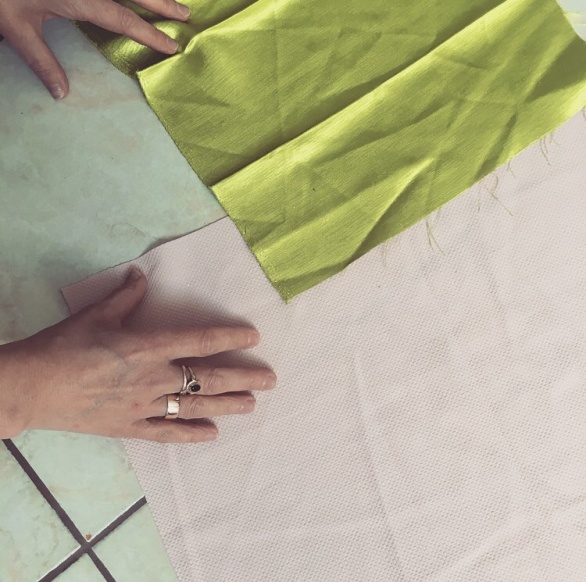 Włóż coś w środek… - to głowa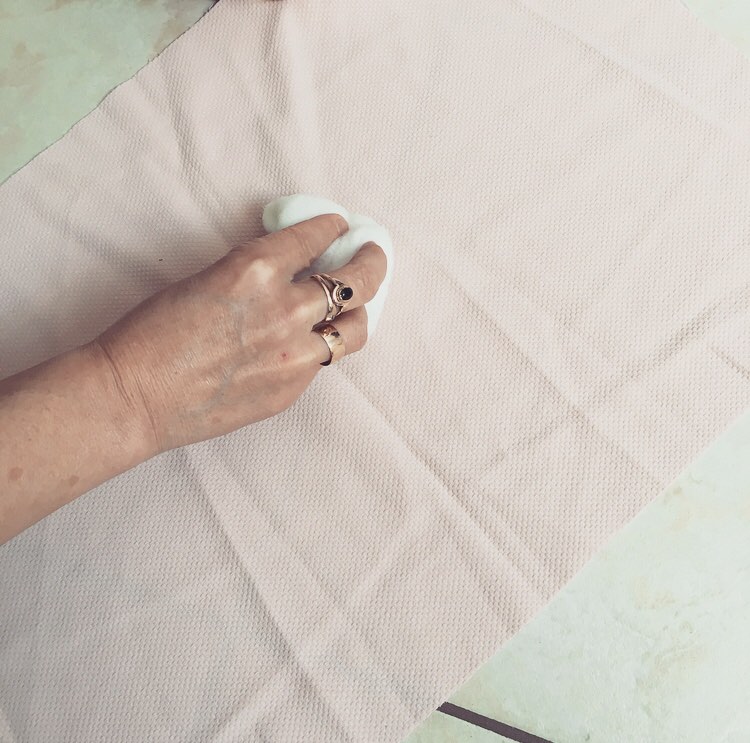 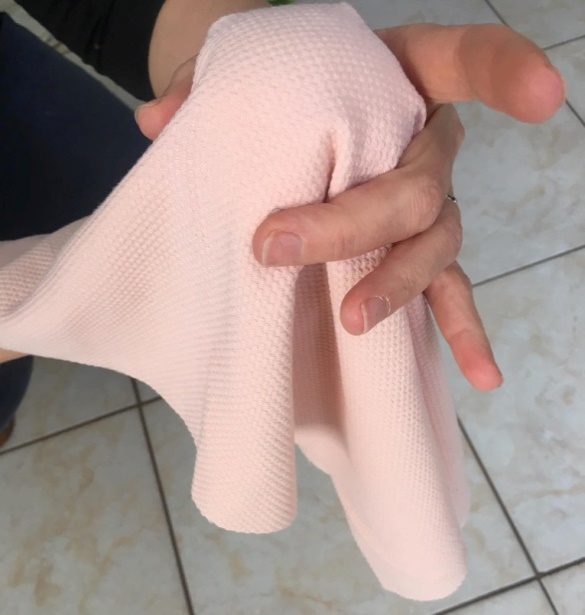 Zawiąż ładną wstążeczkę…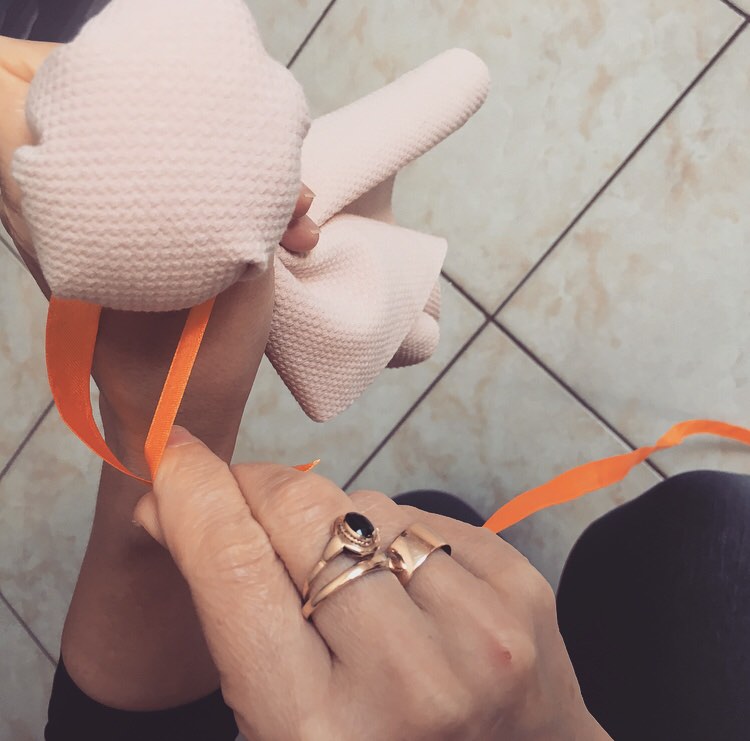 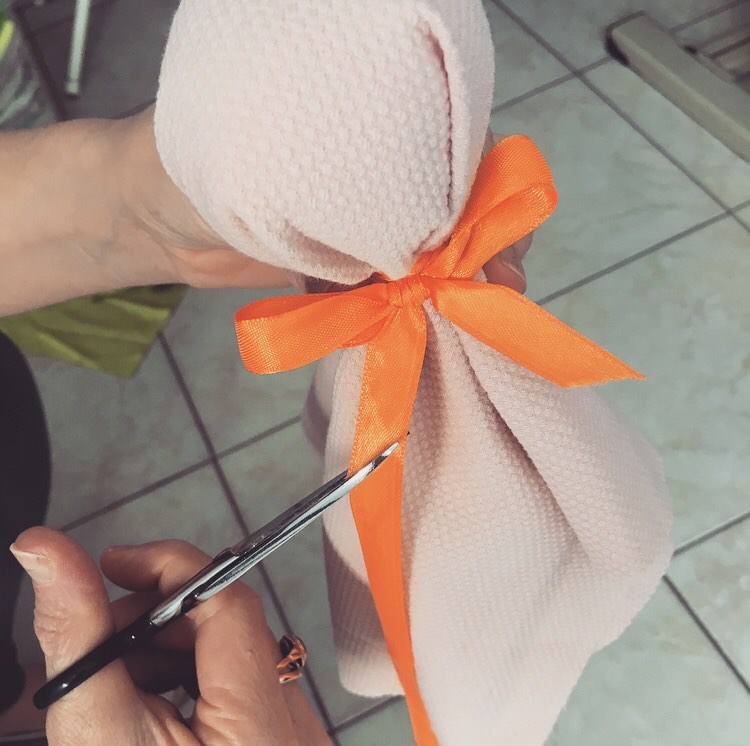 Teraz oczy i buzięUśmiechniętą narysuj..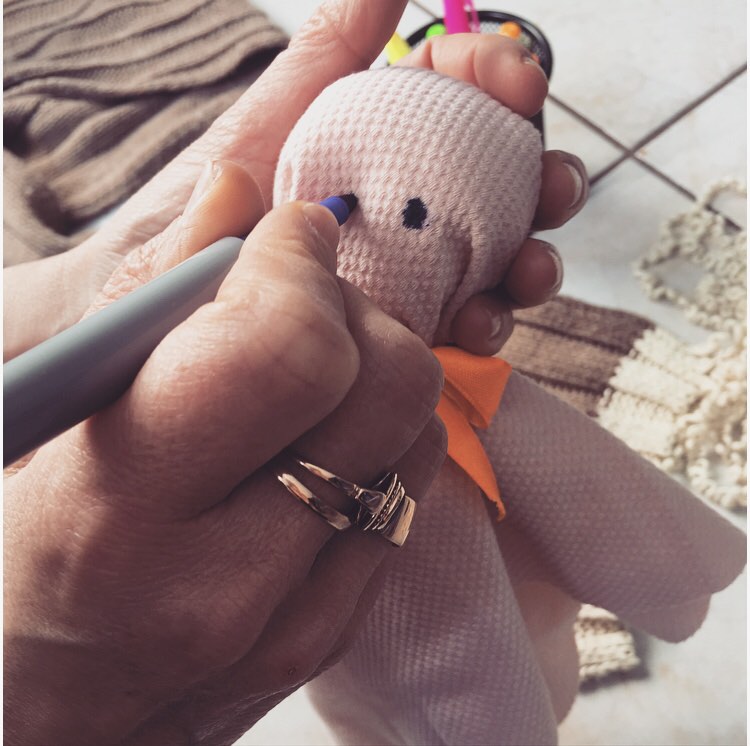 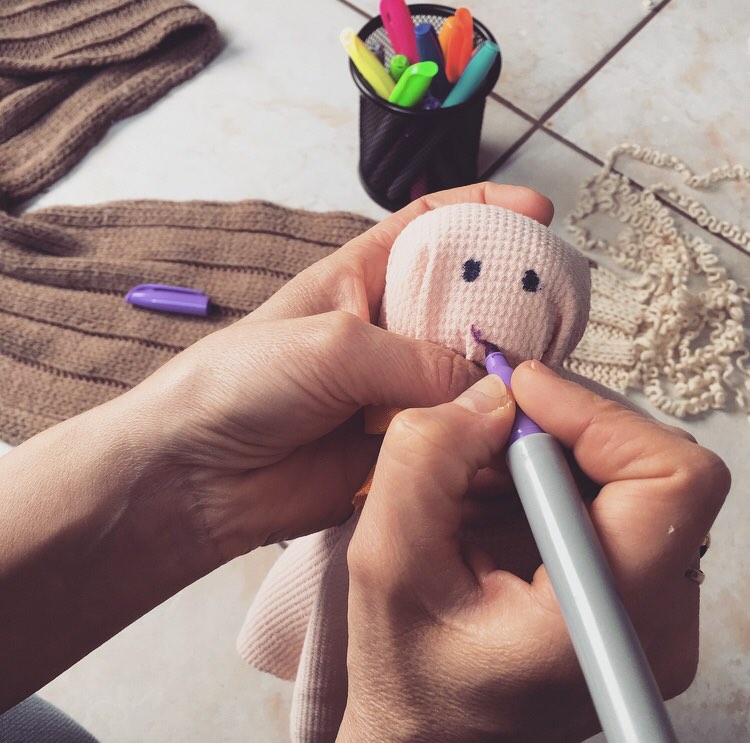 Jeszcze włosy- ze sznurka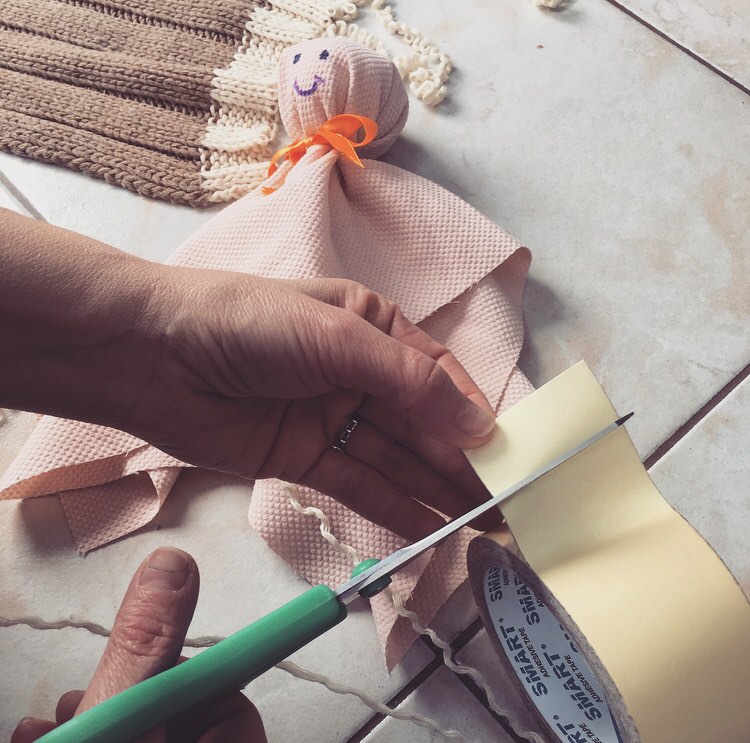 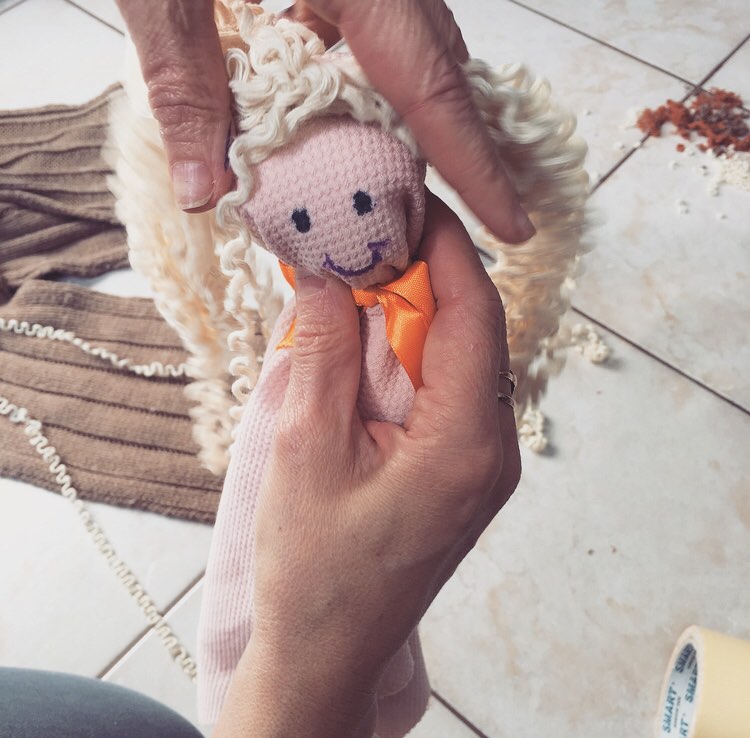 I zabawkę swą przytul!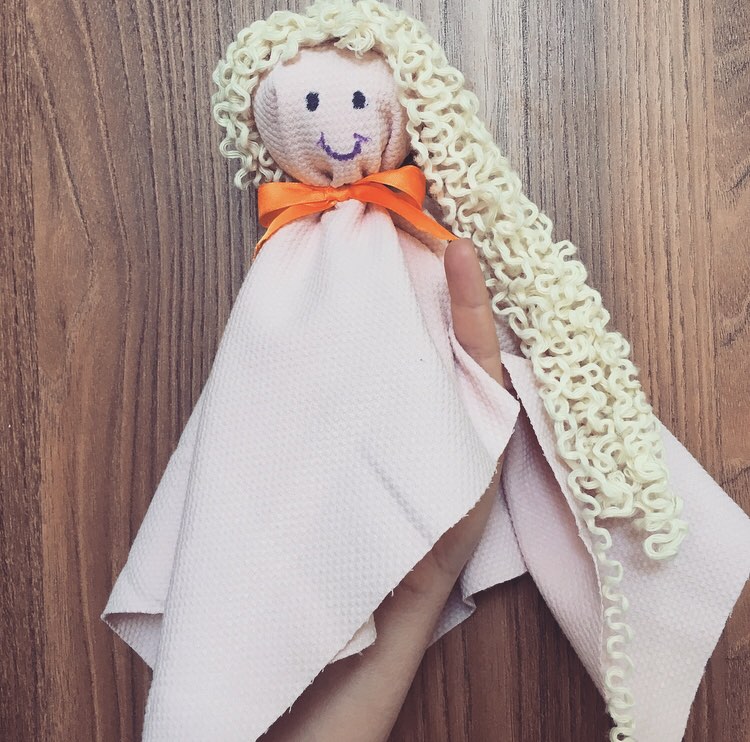 Każdy może to zrobićBo to frajda jest wielkaKiedy z rzeczy najprostszychPowstać może ANIELKA.Ps: Jeśli w Waszym domu zacznie się dziać coś podobnego- nie zapomnijcie tego sfotografować!